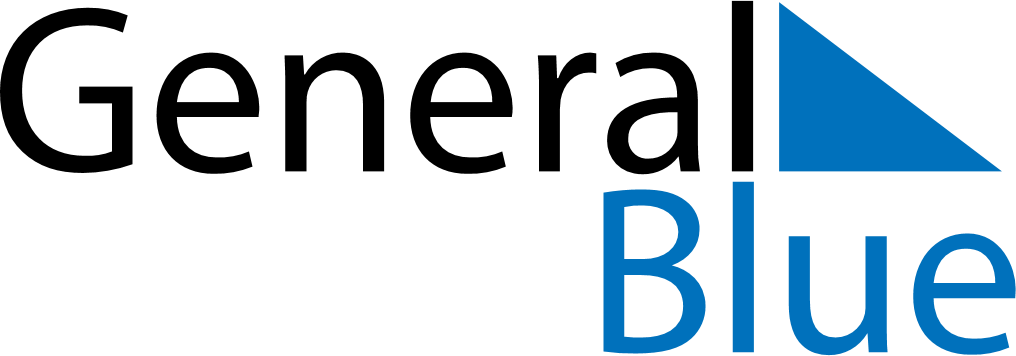 Weekly CalendarJanuary 30, 2022 - February 5, 2022Weekly CalendarJanuary 30, 2022 - February 5, 2022SundayJan 30SundayJan 30MondayJan 31TuesdayFeb 01TuesdayFeb 01WednesdayFeb 02ThursdayFeb 03ThursdayFeb 03FridayFeb 04SaturdayFeb 05SaturdayFeb 05My Notes